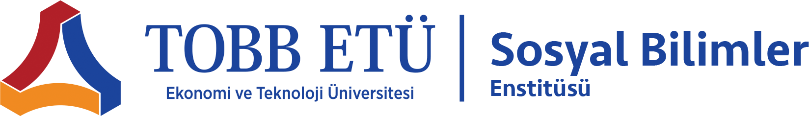 DOKTORA YETERLİK SINAVI JÜRİSİ DAVETİYESİSayın …………………………………………..Anabilim Dalımız …………………………………… programı doktora öğrencisi ……………………………… …………………………….’nın yeterlik sınavını (yazılı ve sözlü) yapmak üzere, Sosyal Bilimler Enstitüsü Yönetim Kurulu’nun …../…/…….. tarih ve ………….. Sayılı kararı ile (asil/yedek.) üye seçilmiş bulunuyorsunuz.Bilgilerinizi ve gereğini saygılarımla rica ederim.									   Anabilim Dalı Başkanı									(Unvan, Adı, Soyadı, İmza)Asil Üyeler……………………………………….……………………………………….……………………………………….……………………………………….………………………………………..Yedek Üyeler………………………………………..…………………………………………Sınav Tarihi:Sınav Saati:Sınav Yeri: